ISTRUZIONI PER SKETCH ENGINE PER L’ANALISI QUANTITATIVA DEI TESTIwww.sketchengine.eulogininstitutional loginscegliere Cagliari State Universitycredenziali di esse 3 accediaccetta  il trattamento dei dati personalisegui il QUICK START TUTORIALvai su MY CORPORAseleziona NEW CORPUS in alto a destrai file devono essere caricati in formato txtCREAT E CORPUS-ADD FILES-COMPILESi è pronti per l’analisi quantitativaENTRARE NELLA DASHBOARD  e scegliere la funzione che si vuole utilizzare (questo sotto è un esempio tratto dalla mia pagina di Sketch Engine)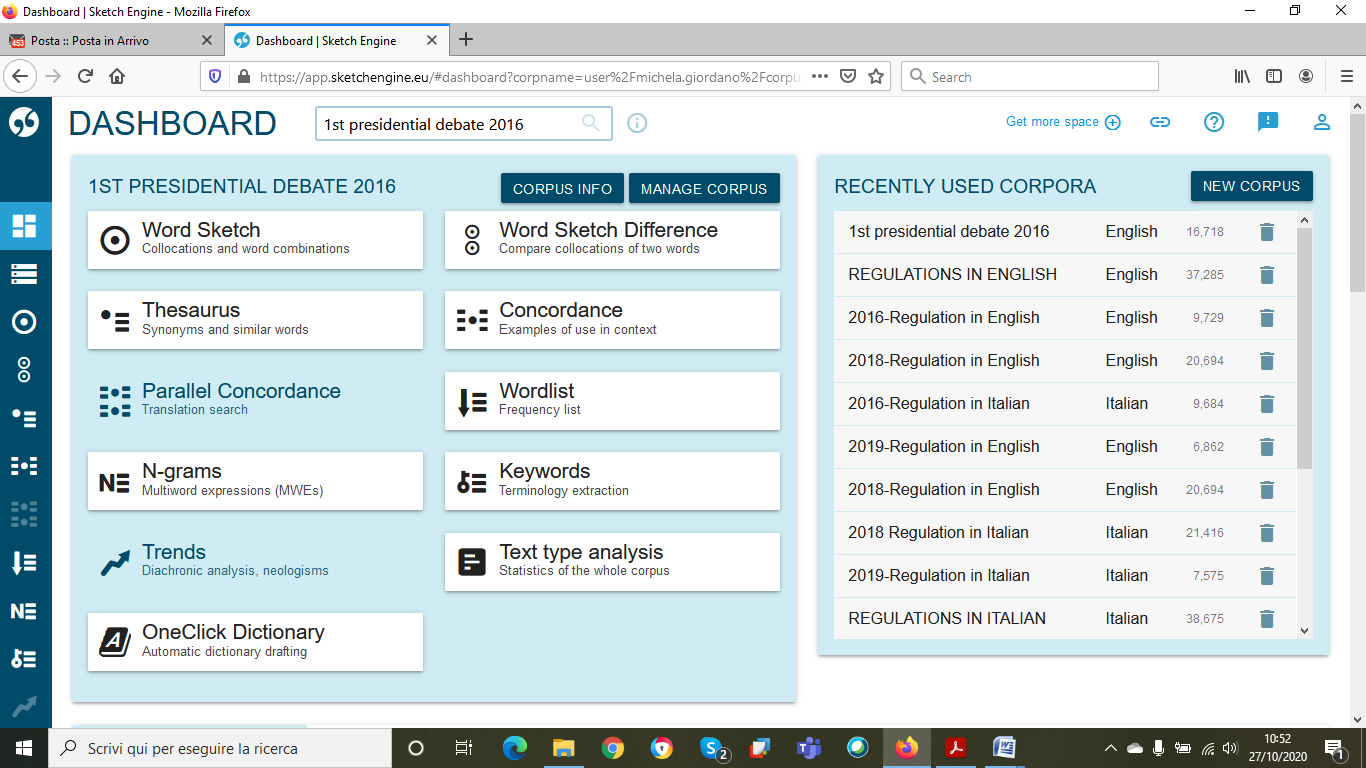 